I N F O R M A C J APowiatowy Urząd Pracy w Pińczowie  informuje, iż z dniem 22.05.2019 roku z uwagi na brak środków finansowych z Funduszu Pracy wstrzymuje przyjmowanie wniosków kwalifikowanych z tych środków na dotację na rozpoczęcie działalności gospodarczej, oraz refundację kosztów wyposażenia lub doposażenia stanowiska pracy dla skierowanego bezrobotnego.W terminach podanych na stronie będzie można złożyć wniosek o dotację na rozpoczęcie działalności gospodarczej, oraz refundację kosztów wyposażenia lub doposażenia stanowiska pracy dla skierowanego bezrobotnego który spełnia warunki PROGRAMU POWER oraz RPO tj.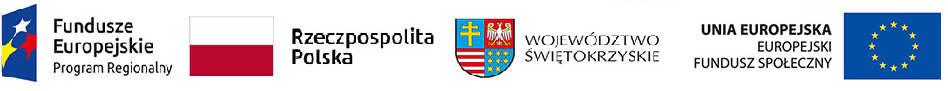 Projekt „Aktywizacja zawodowa osób powyżej 29 roku życia pozostających bez pracy 
w powiecie pińczowskim (V)" realizowany przez Powiatowy Urząd Pracy w Pińczowie w ramach Regionalnego Programu Operacyjnego   Oś Priorytetowa 10 „Otwarty rynek pracy" Działanie 10.1 –Działania publicznych służb zatrudnienia na rzecz podniesienia aktywności zawodowej osób powyżej 29 roku życia. Projekt współfinansowany ze środków Unii Europejskiej w ramach  Europejskiego Funduszu Społecznego.Grupa docelowa
Grupę docelową mogą stanowić jedynie osoby spełniające łącznie następujące warunki:są osobami powyżej 29 roku życia[1],pozostają bez pracy i są zarejestrowane w PUP Pińczów,ustalono dla nich I lub II profil pomocy (bezrobotni aktywni, bezrobotni wymagający wsparcia) w   rozumieniu art. 33 ustawy z dnia 20 kwietnia 2004 r. o promocji zatrudnienia i instytucjach rynku pracy,znajdują się w szczególnej sytuacji na rynku pracy, przez co należy rozumieć, że należą do jednej z poniższych kategorii osób:- osoby po 50 roku życia,
- kobiety
- osoby z niepełnosprawnościami,
- osoby długotrwale bezrobotne, tj. bezrobotne nieprzerwanie przez okres ponad 12 miesięcy,
- osoby z niskimi kwalifikacjami[2][1] Uczestnikami projektu mogą być jedynie osoby powyżej 29 roku życia (do projektu kwalifikować się będą wyłącznie osoby, które w dniu rozpoczęcia udziału w projekcie ukończyły 30 rok życia). Wiek uczestników określany jest na podstawie daty urodzenia i ustalany w dniu rozpoczęcia udziału w projekcie.[2] Osoby o niskich kwalifikacjach – osoby posiadające wykształcenie na poziomie do ISCED 3. Definicja poziomów wykształcenia (ISCED) została zawarta w Wytycznych Ministra Infrastruktury i Rozwoju w zakresie monitorowania postępu rzeczowego realizacji programów operacyjnych
na lata 2014-2020 w części dotyczącej wskaźników wspólnych EFS monitorowanych we wszystkich PI. Stopień uzyskanego wykształcenia
jest określany w dniu rozpoczęcia uczestnictwa w projekcie. Osoby przystępujące do projektu należy wykazać jeden raz, uwzględniając najwyższy ukończony poziom ISCED.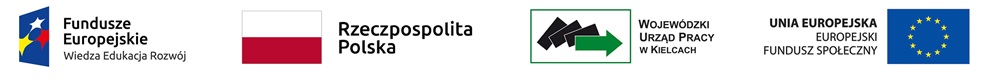 Projekt   Aktywizacja osób młodych pozostających bez pracy w powiecie pińczowskim  (V) realizowany przez Powiatowy Urząd Pracy w Pińczowie w ramach Programu Operacyjnego Wiedza Edukacja Rozwój  Oś Priorytetowa I „Osoby młode na rynku pracy" Działanie 1.1 – Wsparcie osób młodych pozostających bez pracy na regionalnym rynku pracy  - projekty pozakonkursowe, Poddziałanie 1.1.1 – Wsparcie udzielane z Europejskiego Funduszu Społecznego. Projekt współfinansowany ze środków Unii Europejskiej 
w ramach  Europejskiego Funduszu Społecznego. 
 
Grupa docelowa 
 Uczestnikami projektu są osoby młode w wieku 18-29 lat bez pracy zarejestrowane w PUP Pińczów jako bezrobotne , które nie kształcą się  i nie szkolą ( tzw. młodzież NEET) ze szczególnym uwzględnieniem osób długotrwale bezrobotnych oraz niepełnosprawnych w tej grupie.
Zgodnie z zapisami PO WER osobą z kategorii NEET jest osoba, która spełnia łącznie trzy następujące warunki:
- nie pracuje ( tj. jest bezrobotna lub bierna zawodowo),
- nie kształci się ( tj. nie uczestniczy w kształceniu formalnym w trybie stacjonarnym),
- nie szkoli się  ( tj. nie uczestniczy w pozaszkolnych zajęciach mających na celu uzyskanie, uzupełnianie lub doskonalenie umiejętności i kwalifikacji zawodowych lub ogólnych, potrzebnych do wykonywania pracy.
W procesie oceny czy dana osoba się nie szkoli , a co za tym idzie kwalifikuje się do kategorii NEET, należy zweryfikować czy brała ona udział w tego typu formie aktywizacji, finansowanej ze środków publicznych, w okresie ostatnich 4 tygodni)